Mind in the Making: Learning Modules for Educators			Module:___________________ Feedback:  Principles of Facilitate Learning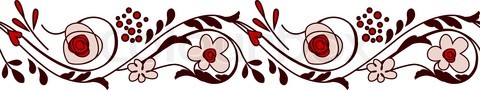 From your perspective, reflect on how 		  and 		 (facilitators’ names) applied these principles to this Mind in the Making conversation.PrincipleCommentBuild authentic, attentive relationships.Watch, listen and respond thoughtfully.Tailor learning experiences to others’ needs, interests, learning styles and cultural backgrounds. Possess and use knowledge of relevant content.Connect others to knowledge that is valid and valuable.Engage others socially, emotionally and intellectually (SEI).Foster analysis, reflection and critical thinking.Help others find practical ways to implement what they’ve learned.Build connections among others so that they actively learn from one another’s perspective and experiences.Be a model of curiosity and continuous learning.